ROMÂNIA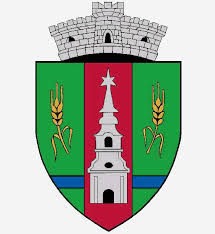 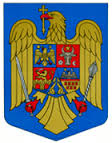 JUDEŢUL ARADCONSILIUL LOCAL ZERINDTel/Fax: 0257355566e-mail: primariazerind@yahoo.comwww.primariazerind.ro                                                            H O T Ă R Â R E A  NR.35.din 22.04.2015.privind aderarea Comunei  ZERIND la teritoriul LEADER  constituit prin Asociația Grup de Actiune Locala “Micro-Regiunea Vailor Crisurilor Alb si Negru”Consiliul Local ZERIND, Judetul Arad, intrunit in sedinta ordinara din data de  22.04.2015Având în vedere :- Expunerea de motive a  primarului Comunei Zerind, înregistrată sub nr. 495. din  17.04.2015;- Raportul  Comisiilor de specialitate al Consiliului Local Zerind prin care se acorda aviz favorabil proiectului de hotarare ;Regulamentul (UE) nr. 1306/2013 al Parlamentului  European și al Consiliului din 17 decembrie 2013 privind finanțarea, gestionarea și monitorizarea Politicii Agricole Comune și de abrogare a  Regulamentelor (CEE) nr. 352/78, (CE) nr. 165/94, (CE) nr. 2799/98, (CE) nr. 814/2000, (CE)  nr. 1290/2005 și (CE) nr. 485/2008 ale Consiliului; Regulamentul (UE) nr.1305/2013 al Parlamentului European și al Consiliului din 17 decembrie 2013 privind sprijinul pentru dezvoltare rurală acordat din Fondul European Agricol pentru Dezvoltare  Rurală (FEADR) și de abrogare a Regulamentului (CE) nr. 1698/2005 al Consiliului;Regulamentul (UE) NR. 1303/2013 al Parlamentului European și al Consiliului din 17 decembrie 2013 de stabilire a unor dispoziții comune privind Fondul European de Dezvoltare Regională, Fondul  Social European, Fondul de Coeziune, Fondul European Agricol pentru Dezvoltare Rurală și Fondul  European pentru Pescuit și Afaceri Maritime, precum și de stabilire a unor dispoziții generale privind  Fondul European de Dezvoltare Regională, Fondul Social European, Fondul de Coeziune și Fondul  European pentru Pescuit și Afaceri Maritime și de abrogare a Regulamentului (CE) nr. 1083/2006 al  Consiliului ;  Programul Naţional de Dezvoltare Rurală  2014-2020 ;  Prevederile OG 26/2000 cu privire la asociații si fundații cu completările și modificările ulterioare;  În conformitate cu prevederile Legii nr. 52/2003 privind transparenţa decizională în administraţia publică;În temeiul prevederilor art. 36 alineatul (7) lit. „a” coroborat cu alin. (7), lit. c) şi articolul 45 alineatul (2) lit a. si c. şi art. 115 alin(1) lit. b din Legea nr. 215/2001 privind administraţia publică locală, republicată, -Numarul voturilor exprimate ale consilierilor  9 voturi ,,pentru,, astfel exprimat de catre cei 9 consilieri prezenti,din totalul de 9 consilieri locali in functie,H O T Ă R Ă Ş T E:Art.1.- Se aprobă aderarea unităţii administrativ-teritoriale Comuna  ZERIND,prin Consiliul local, la  teritoriul LEADER – ce se va constitui prin  Asociația Grup de Actiune Locala “Micro-Regiunea Vailor Crisurilor Alb si Negru”    în contextul  reglementărilor PNDR 2014-2020 ale Regulamentelor (UE) nr. 1305/2013 și nr. 1306/2013 – ce se va constitui în Asociația Grup de Actiune Locala “Micro-Regiunea Vailor Crisurilor Alb si Negru”.            Art.2.- Comuna Zerind își asumă  angajamentul că  nu va adera la un alt parteneriat LEADER ce va implementa o SDL cu finanţare prin PNDR 2014 – 2020.           Art.3.- Se mandatează primarul Comunei Zerind,  să reprezinte Consiliul local şi Comuna Zerind în relația cu Asociația Asociația Grup de Actiune Locala “Micro-Regiunea Vailor Crisurilor Alb si Negru”.        Art.4.-Se mandatează Asociația Grup de Actiune Locala “Micro-Regiunea Vailor Crisurilor Alb si Negru” sa depuna si sa reprezinte acordul de parteneriat aferent masurii 19.1 in relatia cu AFIR, AM PNDR si orice alte institutii abilitate.        Art.5.-Cu aducerea la îndeplinire a prezentei hotărâri se încredinţează Primarul Comunei Zerind.       Art.6.-Prezenta hotărâre se comunică primarului Comunei Zerind, precum şi Instituţiei Prefectului Judeţului Arad.             PRESEDINTE DE SEDINTA                                  Contrasemneaza,SECRETAR                   PAP  ALEXANDRU                                      jr.BONDAR  HENRIETTE-KATALINROMÂNIAJUDEŢUL CONSILIUL LOCAL __________________Nr................/................2015EXPUNERE DE MOTIVEAvând în vedere prevederile PNDR 2014-2020, este necesară aprobarea parteneriatului  pentru asigurarea coerenței strategice, al omogenității teritoriului și al parteneriatului public privat,  în vederea implementării programului LEADER . Este necesară, în programarea PNDR 2014-2020,  constituirea unui nou instrument de dezvoltare rurală pentru promovarea de jos în sus a inițiativelor și activităților de dezvoltare de către comunităţile locale, având ca punct de plecare nevoile identificate la nivel local.       Asociația Grup de Actiune Locala “Micro-Regiunea Vailor Crisurilor Alb si Negru”, va avea drept scop sprijinirea dezvoltării durabile a comunităților din teritoriul LEADER constituit în acord cu principiile LEADER.  Asociația Grup de Actiune Locala “Micro-Regiunea Vailor Crisurilor Alb si Negru” își propune identificarea si finanțarea  acțiunilor de valorificare a resurselor locale și de promovare a specificității locale, pentru a menține caracterul inovator al abordării LEADER, având în vedere experiența  dobândită în perioada de implementare a PNDR 2007-2013.            UAT _________consideră necesară și oportună aderarea la teritoriul LEADER   Asociația Grup de Actiune Locala “Micro-Regiunea Vailor Crisurilor Alb si Negru”  ce se va constitui într-un parteneriat  privat-public,   format din diferiți actori privați și publici reprezentativi, care vor fi definiți în liniile directoare naționale.	Întocmit,